ΘΕΜΑ: Αποσπάσεις  εκπαιδευτικών Δ.Ε. σε Πανεπιστήμια , ΤΕΙ και ΑΣΠΑΙΤΕ  για το σχολικό έτος 2014-2015.Έχοντας υπόψη:Τις διατάξεις του άρθρου 16 εδαφ.Γ΄ της  παρ. 6 του Ν.1566/85 (ΦΕΚ 167Α΄), σε συνδυασμό με τις διατάξεις του άρθρου 6 παρ. 6 του Ν. 2740 /99 (ΦΕΚ 186 Α΄).Τις διατάξεις  του άρθρου 31 του Ν.3848/2010 (ΦΕΚ 71/19-5-2010 τ. Α΄) .  Την αριθ. 94654/ΣΤ5/19-6-2014 (ΦΕΚ 1618 τ.Β’/19-6-2014) Απόφαση του Πρωθυπουργού  και του Υπουργού Παιδείας και Θρησκευμάτων: «Καθορισμός αρμοδιοτήτων στους   Υφυπουργούς Παιδείας και Θρησκευμάτων,  Αλέξανδρο Δερμεντζόπουλο και Κωνσταντίνο Κουκοδήμο» .Τις  προτάσεις  που  υπέβαλαν  τα   καθ’  ύλην    αρμόδια    όργανα  των  Πανεπιστημίων, ΤΕΙ και  ΑΣΠΑΙΤΕ.Τις αιτήσεις  απόσπασης  των  ενδιαφερόμενων  εκπαιδευτικών.                                                      Α π ο φ α σ ί ζ ο υ μ ε              Αποσπούμε για το σχολικό έτος 2014-2015 σε Πανεπιστήμια, ΤΕΙ και ΑΣΠΑΙΤΕ  τους παρακάτω εκπαιδευτικούς  Δευτεροβάθμιας  Εκπαίδευσης, ύστερα από αίτησή τους και χωρίς δαπάνη για το Δημόσιο, ως ακολούθως:              Οι Προϊστάμενοι των οικείων Δ/νσεων Δ.Ε., στους οποίους κοινοποιείται η παρούσα, παρακαλούνται    να ενημερώσουν σχετικά τους ενδιαφερόμενους.	           Η  παρούσα απόφαση  δεν εκτελείται  πριν καλυφθούν οι  λειτουργικές ανάγκες των σχολικών μονάδων  από τις  οποίες  αποσπώνται οι  ανωτέρω εκπαιδευτικοί.                                                                                                            Ο   ΥΠΟΥΡΓΟΣ                                                               	ΑΝΔΡΕΑΣ     ΛΟΒΕΡΔΟΣ  Εσωτ. Διανομή:                                                                                                                                        - Γραφείο Υπουργού- Γραφείο Υφυπουργού κ.  Α. Δερμεντζόπουλου- Γραφείο Γενικού Γραμματέα- Γενική Δ/νση Διοικ. Προσ/κού  Α/θμιας & Β/θμιας Εκπ/σης- Δ/νση Π.Δ.Ε. Τμήμα Γ`                                                                                                                                             Βαθμός Ασφαλείας:           	            Να διατηρηθεί μέχρι: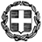    ΕΛΛΗΝΙΚΗ ΔΗΜΟΚΡΑΤΙΑΥΠΟΥΡΓΕΙΟ  ΠΑΙΔΕΙΑΣ ΚΑΙ ΘΡΗΣΚΕΥΜΑΤΩΝ                  -----          ΓΕΝΙΚΗ Δ/ΝΣΗ ΔΙΟΙΚΗΣΗΣ                                                                              Μαρούσι,   09 -09-2014                                              Α/ΘΜΙΑΣ & Β/ΘΜΙΑΣ ΕΚΠ/ΣΗΣ                                                                             Αρ. Πρωτ.   142582/Δ2  ΔΙΕΥΘΥΝΣΗ ΠΡΟΣ/ΚΟΥ Δ/ΘΜΙΑΣ ΕΚΠ/ΣΗΣ                                                              Βαθμός Προτερ.  ΕΞ. ΕΠΕΙΓΟΝ                  ΤΜΗΜΑ Γ΄                  -----                                                                                                                                              Ταχ.Δ/νση: Α.Παπανδρέου  37                                                                                                                                                T.K.-Πόλη: 151 80 ΜΑΡΟΥΣΙ	Πληροφορίες: Αγγ. Φραϊδάκη	                                                                     Τηλέφωνο: 210 3442235                                                            ΚΟΙΝ: 1.Περιφερειακές Διευθύνσεις   Εκπ/σης      Φαξ: 2103442282                                                                                                  2.Δ/νσεις Δ.Ε.  της χώρας                                                                                                                      3.Πανεπιστήμια της χώρας                                                                                                                   4.ΤΕΙ της χώρας                                                                                                                    5. ΑΣΠΑΙΤΕΑ/ΑΑΜΕΠΩΝΥΜΟΟΝΟΜΑΟΝΟΜΑ ΠΑΤΕΡΑΚΛΑΔΟΣ Δ/ΝΣΗ ΟΡΓΑΝΙΚΗΣΕΚΠΑΙΔΕΥΤΙΚΟ ΙΔΡΥΜΑΤΜΗΜΑ1198880ΜΠΛΙΟΥΜΗΑΓΛΑΙΑΑΘΑΝΑΣΙΟΣΠΕ08ΔΙΕΥΘΥΝΣΗ Δ.Ε. ΑΧΑΪΑΣΑΝΩΤΑΤΗ ΣΧΟΛΗ ΚΑΛΩΝ ΤΕΧΝΩΝΕΡΓΑΣΤΗΡΙΟ ΝΩΠΟΓΡΑΦΙΑΣ ΚΑΙ ΤΕΧΝΙΚΗΣ ΤΩΝ ΦΟΡΗΤΩΝ ΕΙΚΟΝΩΝ2164744ΑΝΑΣΤΑΣΙΑΔΟΥΟΥΡΑΝΙΑΠΕΡΙΚΛΗΣΠΕ08ΔΙΕΥΘΥΝΣΗ Δ.Ε. ΑΘΗΝΑΣ Α΄ΑΝΩΤΑΤΗ ΣΧΟΛΗ ΚΑΛΩΝ ΤΕΧΝΩΝΤΜΗΜΑ ΕΙΚΑΣΤΙΚΩΝ ΤΕΧΝΩΝ3198856ΚΑΤΣΙΒΕΛΑΚΗΣΒΑΣΙΛΕΙΟΣΕΥΣΤΡΑΤΙΟΣΠΕ08ΔΙΕΥΘΥΝΣΗ Δ.Ε. ΠΕΙΡΑΙΑΑΝΩΤΑΤΗ ΣΧΟΛΗ ΚΑΛΩΝ ΤΕΧΝΩΝΤΜΗΜΑ  ΖΩΓΡΑΦΙΚΗΣ4224627ΔΑΜΙΑΝΑΚΗΦΑΝΗΔΗΜΗΤΡΙΟΣΠΕ08ΔΙΕΥΘΥΝΣΗ Δ.Ε. ΔΩΔΕΚΑΝΗΣΟΥΑΝΩΤΑΤΗ ΣΧΟΛΗ ΚΑΛΩΝ ΤΕΧΝΩΝ5702017ΣΓΟΥΡΟΜΥΤΗΧΡΙΣΤΙΝΑΝΙΚΟΛΑΟΣΠΕ08ΔΙΕΥΘΥΝΣΗ Δ.Ε. ΛΕΣΒΟΥΑΝΩΤΑΤΗ ΣΧΟΛΗ ΚΑΛΩΝ ΤΕΧΝΩΝΒΙΒΛΙΟΘΗΚΗ6170866ΜΟΥΡΓΚΑΣΗΑΓΟΡΗ - ΡΙΤΑΑΓΓΕΛΑΚΗΣΠΕ05ΔΙΕΥΘΥΝΣΗ Δ.Ε. ΗΜΑΘΙΑΣΑΡΙΣΤΟΤΕΛΕΙΟ ΠΑΝΕΠΙΣΤΗΜΙΟ ΘΕΣ/ΝΙΚΗΣMOYΣIKΩN ΣΠOYΔΩN ΘΕΣ/ΝΙΚΗΣ7214798ΚΩΤΣΑΚΗΣΡΗΓΑΣΓΕΩΡΓΙΟΣΠΕ12.05ΔΙΕΥΘΥΝΣΗ Δ.Ε. ΗΜΑΘΙΑΣΑΡΙΣΤΟΤΕΛΕΙΟ ΠΑΝΕΠΙΣΤΗΜΙΟ ΘΕΣ/ΝΙΚΗΣΔΗΜΟΣΙΟΓΡΑΦΙΑΣ ΚΑΙ ΜΕΣΩΝ ΜΑΖΙΚΗΣ ΕΠΙΚΟΙΝΩΝΙΑΣ8171387ΤΡΑΝΟΣΤΡΙΑΝΤΑΦΥΛΛΟΣΑΓΓΕΛΗΣΠΕ08ΔΙΕΥΘΥΝΣΗ Δ.Ε. Β΄ ΘΕΣΣΑΛΟΝΙΚΗΣΑΡΙΣΤΟΤΕΛΕΙΟ ΠΑΝΕΠΙΣΤΗΜΙΟ ΘΕΣ/ΝΙΚΗΣΕΙΚΑΣΤΙΚΩΝ ΚΑΙ ΕΦΑΡΜΟΣΜΕΝΩΝ ΤΕΧΝΩΝ (ΘΕΣΣΑΛΟΝΙΚΗ)9215772ΤΡΙΑΝΤΑΦΥΛΛΙΔΗΣΠΑΝΑΓΙΩΤΗΣΣΠΥΡΟΣΠΕ20ΔΙΕΥΘΥΝΣΗ Δ.Ε. ΚΕΡΚΥΡΑΣΑΡΙΣΤΟΤΕΛΕΙΟ ΠΑΝΕΠΙΣΤΗΜΙΟ ΘΕΣ/ΝΙΚΗΣΕΙΚΑΣΤΙΚΩΝ ΚΑΙ ΕΦΑΡΜΟΣΜΕΝΩΝ ΤΕΧΝΩΝ (ΘΕΣΣΑΛΟΝΙΚΗ)10198924ΦΡΑΓΚΟΥΛΙΔΟΥΟΥΡΑΝΙΑΠΑΝΑΓΙΩΤΗΣΠΕ08ΔΙΕΥΘΥΝΣΗ Δ.Ε. ΧΑΛΚΙΔΙΚΗΣΑΡΙΣΤΟΤΕΛΕΙΟ ΠΑΝΕΠΙΣΤΗΜΙΟ ΘΕΣ/ΝΙΚΗΣΕΙΚΑΣΤΙΚΩΝ ΚΑΙ ΕΦΑΡΜΟΣΜΕΝΩΝ ΤΕΧΝΩΝ (ΘΕΣΣΑΛΟΝΙΚΗ)11171547ΓΛΥΝΙΑΕΛΕΝΗΘΕΟΔΩΡΟΣΠΕ11ΔΙΕΥΘΥΝΣΗ Δ.Ε. ΡΕΘΥΜΝΗΣΑΡΙΣΤΟΤΕΛΕΙΟ ΠΑΝΕΠΙΣΤΗΜΙΟ ΘΕΣ/ΝΙΚΗΣΕΠΙΣΤ. ΦYΣIK. AΓΩΓHΣ KAI AΘΛHTIΣMOY ΘΕΣ/ΝΙΚΗΣ12181595ΓΚΛΑΒΙΝΑΟΛΓΑΙΩΑΝΝΗΣΠΕ11ΔΙΕΥΘΥΝΣΗ Δ.Ε. ΔΥΤ. ΑΤΤΙΚΗΣΑΡΙΣΤΟΤΕΛΕΙΟ ΠΑΝΕΠΙΣΤΗΜΙΟ ΘΕΣ/ΝΙΚΗΣΕΠΙΣΤ. ΦYΣIK. AΓΩΓHΣ KAI AΘΛHTIΣMOY ΘΕΣ/ΝΙΚΗΣ 13214487ΔΑΛΑΜΗΤΡΟΣΑΘΑΝΑΣΙΟΣΑΝΤΩΝΙΟΣΠΕ11ΔΙΕΥΘΥΝΣΗ Δ.Ε. ΣΑΜΟΥΑΡΙΣΤΟΤΕΛΕΙΟ ΠΑΝΕΠΙΣΤΗΜΙΟ ΘΕΣ/ΝΙΚΗΣΕΠΙΣΤ. ΦYΣIK. AΓΩΓHΣ KAI AΘΛHTIΣMOY ΘΕΣ/ΝΙΚΗΣ14204060ΜΠΑΣΣΑΕΛΕΝΗΙΩΑΝΝΗΣΠΕ11ΔΙΕΥΘΥΝΣΗ Δ.Ε. Β΄ ΘΕΣΣΑΛΟΝΙΚΗΣΑΡΙΣΤΟΤΕΛΕΙΟ ΠΑΝΕΠΙΣΤΗΜΙΟ ΘΕΣ/ΝΙΚΗΣΕΠΙΣΤ. ΦYΣIK. AΓΩΓHΣ KAI AΘΛHTIΣMOY ΘΕΣ/ΝΙΚΗΣ15185454ΟΙΚΟΝΟΜΟΠΟΥΛΟΣΓΕΩΡΓΙΟΣΙΩΑΝΝΗΣΠΕ11ΔΙΕΥΘΥΝΣΗ Δ.Ε. ΑΧΑΪΑΣΑΡΙΣΤΟΤΕΛΕΙΟ ΠΑΝΕΠΙΣΤΗΜΙΟ ΘΕΣ/ΝΙΚΗΣΕΠΙΣΤ. ΦYΣIK. AΓΩΓHΣ KAI AΘΛHTIΣMOY ΘΕΣ/ΝΙΚΗΣ16171630ΠΑΠΑΔΟΠΟΥΛΟΣΕΥΣΤΑΘΙΟΣΚΩΝΣΤΑΝΤΙΝΟΣΠΕ11ΔΙΕΥΘΥΝΣΗ Δ.Ε. ΠΙΕΡΙΑΣΑΡΙΣΤΟΤΕΛΕΙΟ ΠΑΝΕΠΙΣΤΗΜΙΟ ΘΕΣ/ΝΙΚΗΣΕΠΙΣΤ. ΦYΣIK. AΓΩΓHΣ KAI AΘΛHTIΣMOY ΘΕΣ/ΝΙΚΗΣ17196352ΠΑΡΑΣΧΟΣΗΛΙΑΣΠΑΝΤΕΛΕΗΜΩΝΠΕ11ΔΙΕΥΘΥΝΣΗ Δ.Ε. ΚΕΡΚΥΡΑΣΑΡΙΣΤΟΤΕΛΕΙΟ ΠΑΝΕΠΙΣΤΗΜΙΟ ΘΕΣ/ΝΙΚΗΣΕΠΙΣΤ. ΦYΣIK. AΓΩΓHΣ KAI AΘΛHTIΣMOY ΘΕΣ/ΝΙΚΗΣ18163092ΓΙΑΤΑΓΑΝΤΖΙΔΟΥΜΑΡΙΑΠΑΝΑΓΙΩΤΗΣΠΕ11ΔΙΕΥΘΥΝΣΗ Δ.Ε. ΣΕΡΡΩΝΑΡΙΣΤΟΤΕΛΕΙΟ ΠΑΝΕΠΙΣΤΗΜΙΟ ΘΕΣ/ΝΙΚΗΣΕΠΙΣΤ.ΦΥΣ.ΑΓΩΓ.ΚΑΙ ΑΘΛ. ΘΕΣ/ΝΙΚΗΣ (ΣΕΡΡΕΣ)19151801ΓΚΡΑΤΖΙΟΣΑΛΕΞΑΝΔΡΟΣΔΗΜΗΤΡΙΟΠΕ11ΔΙΕΥΘΥΝΣΗ Δ.Ε. ΣΕΡΡΩΝΑΡΙΣΤΟΤΕΛΕΙΟ ΠΑΝΕΠΙΣΤΗΜΙΟ ΘΕΣ/ΝΙΚΗΣΕΠΙΣΤ.ΦΥΣ.ΑΓΩΓ.ΚΑΙ ΑΘΛ. ΘΕΣ/ΝΙΚΗΣ (ΣΕΡΡΕΣ)20194262ΓΟΥΛΑΣΠΑΝΑΓΙΩΤΗΣΑΝΔΡΕΑΣΠΕ11ΔΙΕΥΘΥΝΣΗ Δ.Ε. ΣΕΡΡΩΝΑΡΙΣΤΟΤΕΛΕΙΟ ΠΑΝΕΠΙΣΤΗΜΙΟ ΘΕΣ/ΝΙΚΗΣΕΠΙΣΤ.ΦΥΣ.ΑΓΩΓ.ΚΑΙ ΑΘΛ. ΘΕΣ/ΝΙΚΗΣ (ΣΕΡΡΕΣ)21186208ΔΕΛΛΙΟΥ-ΓΚΟΥΓΚΟΥΔΗΓΕΩΡΓΙΑΠΑΣΧΑΛΗΣΠΕ11ΔΙΕΥΘΥΝΣΗ Δ.Ε. ΕΒΡΟΥΑΡΙΣΤΟΤΕΛΕΙΟ ΠΑΝΕΠΙΣΤΗΜΙΟ ΘΕΣ/ΝΙΚΗΣΕΠΙΣΤ.ΦΥΣ.ΑΓΩΓ.ΚΑΙ ΑΘΛ. ΘΕΣ/ΝΙΚΗΣ (ΣΕΡΡΕΣ)22904256ΛΕΜΟΝΗΣΠΕΤΡΟΣΒΑΣΙΛΕΙΟΣΠΕ11ΔΙΕΥΘΥΝΣΗ Δ.Ε. ΣΕΡΡΩΝΑΡΙΣΤΟΤΕΛΕΙΟ ΠΑΝΕΠΙΣΤΗΜΙΟ ΘΕΣ/ΝΙΚΗΣΕΠΙΣΤ.ΦΥΣ.ΑΓΩΓ.ΚΑΙ ΑΘΛ. ΘΕΣ/ΝΙΚΗΣ (ΣΕΡΡΕΣ)23195909ΤΣΑΡΤΣΑΠΑΚΗΣΙΩΑΝΝΗΣΔΗΜΗΤΡΙΟΣΠΕ11ΔΙΕΥΘΥΝΣΗ Δ.Ε. ΚΥΚΛΑΔΩΝΑΡΙΣΤΟΤΕΛΕΙΟ ΠΑΝΕΠΙΣΤΗΜΙΟ ΘΕΣ/ΝΙΚΗΣΕΠΙΣΤ.ΦΥΣ.ΑΓΩΓ.ΚΑΙ ΑΘΛ. ΘΕΣ/ΝΙΚΗΣ (ΣΕΡΡΕΣ)24209320ΓΚΙΤΣΗΑΝΑΣΤΑΣΙΑΒΑΛΕΝΤΙΝΟΣΠΕ01ΔΙΕΥΘΥΝΣΗ Δ.Ε. ΒΟΙΩΤΙΑΣΑΡΙΣΤΟΤΕΛΕΙΟ ΠΑΝΕΠΙΣΤΗΜΙΟ ΘΕΣ/ΝΙΚΗΣΘEOΛOΓIAΣ 25217387ΧΑΤΖΗΔΙΟΝΥΣΙΑΒΑΣΙΛΕΙΟΣΠΕ01ΔΙΕΥΘΥΝΣΗ Δ.Ε. ΒΟΙΩΤΙΑΣΑΡΙΣΤΟΤΕΛΕΙΟ ΠΑΝΕΠΙΣΤΗΜΙΟ ΘΕΣ/ΝΙΚΗΣΘEOΛOΓIAΣ 26398117ΝΙΚΟΛΟΠΟΥΛΟΣΙΩΑΝΝΗΣΘΕΟΔΩΡΟΣΠΕ01ΔΙΕΥΘΥΝΣΗ  Δ.Ε. ΚΟΖΑΝΗΣΑΡΙΣΤΟΤΕΛΕΙΟ ΠΑΝΕΠΙΣΤΗΜΙΟ ΘΕΣ/ΝΙΚΗΣΘΕΟΛΟΓΙΑΣ27186811ΑΝΑΣΤΑΣΙΟΥΝΙΚΟΛΑΟΣΓΕΩΡΓΙΟΣΠΕ07ΔΙΕΥΘΥΝΣΗ Δ.Ε. ΗΜΑΘΙΑΣΑΡΙΣΤΟΤΕΛΕΙΟ ΠΑΝΕΠΙΣΤΗΜΙΟ ΘΕΣ/ΝΙΚΗΣΚΕΝΤΡΟ ΔΙΔΑΣΚΑΛΙΑΣ ΞΕΝΩΝ ΓΛΩΣΣΩΝ ΑΠΘ28218985ΑΧΛΑΔΑΜΑΡΙΑΙΩΑΝΝΗΣΠΕ05ΔΙΕΥΘΥΝΣΗ Δ.Ε. ΗΡΑΚΛΕΙΟΥΑΡΙΣΤΟΤΕΛΕΙΟ ΠΑΝΕΠΙΣΤΗΜΙΟ ΘΕΣ/ΝΙΚΗΣΣΧΟΛΕΙΟ ΝΕΑΣ ΕΛΛΗΝΙΚΗΣ ΓΛΩΣΣΑΣ Α.Π.Θ29211675ΑΡΑΜΠΑΤΖΙΔΟΥΑΙΚΑΤΕΡΙΝΗΘΕΟΔΟΣΙΟΣΠΕ01ΔΙΕΥΘΥΝΣΗ Δ.Ε. ΗΛΕΙΑΣΑΡΙΣΤΟΤΕΛΕΙΟ ΠΑΝΕΠΙΣΤΗΜΙΟ ΘΕΣ/ΝΙΚΗΣΠOIMANTIKHΣ ΚΑΙ ΚΟΙΝΩΝΙΚΗΣ ΘΕΟΛΟΓΙΑΣ ΘΕΣ/ΝΙΚΗΣ30221724ΒΑΧΑΡΟΓΛΟΥΕΥΣΤΡΑΤΙΟΣΘΕΟΔΩΡΟΣΠΕ01ΔΙΕΥΘΥΝΣΗ Δ.Ε. ΔΩΔΕΚΑΝΗΣΟΥΑΡΙΣΤΟΤΕΛΕΙΟ ΠΑΝΕΠΙΣΤΗΜΙΟ ΘΕΣ/ΝΙΚΗΣΠOIMANTIKHΣ ΚΑΙ ΚΟΙΝΩΝΙΚΗΣ ΘΕΟΛΟΓΙΑΣ ΘΕΣ/ΝΙΚΗΣ31227862ΔΑΝΤΣΗΦΩΤΕΙΝΗΣΤΑΥΡΟΣΠΕ11ΔΙΕΥΘΥΝΣΗ Δ.Ε. ΚΕΡΚΥΡΑΣΑΡΙΣΤΟΤΕΛΕΙΟ ΠΑΝΕΠΙΣΤΗΜΙΟ ΘΕΣ/ΝΙΚΗΣΠΑΝΕΠΙΣΤΗΜΙΑΚΟ ΓΥΜΝΑΣΤΗΡΙΟ Α.Π.Θ.32154826ΤΣΑΛΗΣΓΕΩΡΓΙΟΣΑΘΑΝΑΣΙΟΣΠΕ11ΔΙΕΥΘΥΝΣΗ Δ.Ε. ΣΑΜΟΥΑΡΙΣΤΟΤΕΛΕΙΟ ΠΑΝΕΠΙΣΤΗΜΙΟ ΘΕΣ/ΝΙΚΗΣΠΑΝΕΠΙΣΤΗΜΙΑΚΟ ΓΥΜΝΑΣΤΗΡΙΟ Α.Π.Θ. - ΚΟΛΥΜΒΗΣΗ- ΥΔΑΤΟΣΦΑΙΡΙΣΗ33204122ΠΕΤΡΙΔΟΥΑΝΑΤΟΛΗΠΑΝΑΓΙΩΤΗΣΠΕ11ΔΙΕΥΘΥΝΣΗ Δ.Ε. ΒΟΙΩΤΙΑΣΑΡΙΣΤΟΤΕΛΕΙΟ ΠΑΝΕΠΙΣΤΗΜΙΟ ΘΕΣ/ΝΙΚΗΣΠΑΝΕΠΙΣΤΗΜΙΑΚΟ ΓΥΜΝΑΣΤΗΡΙΟ ΑΠΘ34214588ΜΠΟΥΡΑΝΤΑΕΥΔΟΞΙΑΣΠΥΡΙΔΩΝΠΕ11ΔΙΕΥΘΥΝΣΗ Δ.Ε. ΠΕΙΡΑΙΑΑΡΙΣΤΟΤΕΛΕΙΟ ΠΑΝΕΠΙΣΤΗΜΙΟ ΘΕΣ/ΝΙΚΗΣΠΑΝΕΠΙΣΤΗΜΙΑΚΟ ΓΥΜΝΑΣΤΗΡΙΟ ΑΡΙΣΤΟΤΕΛΕΙΟΥ ΠΑΝ/ΜΙΟΥ ΘΕΣΣΑΛΟΝΙΚΗΣ35179428ΛΩΛΟΥΓΕΩΡΓΙΑΚΩΝΣΤΑΝΤΙΝΟΣΠΕ02ΔΙΕΥΘΥΝΣΗ Δ.Ε. Α΄ ΘΕΣΣΑΛΟΝΙΚΗΣΑΡΙΣΤΟΤΕΛΕΙΟ ΠΑΝΕΠΙΣΤΗΜΙΟ ΘΕΣ/ΝΙΚΗΣΦIΛ/ΦIAΣ-ΠAIΔ/KHΣ ΘΕΣ/ΝΙΚΗΣ36210504ΚΑΤΣΑΡΟΥΕΙΡΗΝΗΧΡΗΣΤΟΣΠΕ06ΔΙΕΥΘΥΝΣΗ Δ.Ε. ΕΒΡΟΥΔΗΜΟΚΡΙΤΕΙΟ ΠΑΝΕΠΙΣΤΗΜΙΟ ΘΡΑΚΗΣΑΓΡΟΤΙΚΗΣ ΑΝΑΠΤΥΞΗΣ ΘΡΑΚΗΣ (ΟΡΕΣΤΙΑΔΑ)37217473ΖΕΡΔΕΛΗΣΟΦΙΑΚΩΝΣΤΑΝΤΙΝΟΣΠΕ02ΔΙΕΥΘΥΝΣΗ Δ.Ε. ΡΟΔΟΠΗΣΔΗΜΟΚΡΙΤΕΙΟ ΠΑΝΕΠΙΣΤΗΜΙΟ ΘΡΑΚΗΣΓΛΩΣΣΑΣ ΦΙΛΟΛΟΓΙΑΣ ΚΑΙ ΠΟΛΙΤΙΣΜΟΥ ΠΑΡΕΥΞΕΙΝΙΩΝ ΧΩΡΩΝ  ΘΡΑΚΗΣ (ΚΟΜΟΤΗΝΗ)38160875ΑΛΕΙΦΕΡΗΟΛΥΜΠΙΑΙΩΑΝΝΗΣΠΕ11ΔΙΕΥΘΥΝΣΗ Δ.Ε. ΡΟΔΟΠΗΣΔΗΜΟΚΡΙΤΕΙΟ ΠΑΝΕΠΙΣΤΗΜΙΟ ΘΡΑΚΗΣΕΠΙΣΤΗΜΗΣ ΦYΣ. AΓΩΓHΣ ΚΑΙ AΘΛHT. ΘΡΑΚΗΣ (ΚΟΜΟΤΗΝΗ)39203886ΓΙΑΝΝΑΚΟΠΟΥΛΟΣΑΝΕΣΤΗΣΙΩΑΝΝΗΣΠΕ11ΔΙΕΥΘΥΝΣΗ Δ.Ε. ΕΒΡΟΥΔΗΜΟΚΡΙΤΕΙΟ ΠΑΝΕΠΙΣΤΗΜΙΟ ΘΡΑΚΗΣΕΠΙΣΤΗΜΗΣ ΦYΣ. AΓΩΓHΣ ΚΑΙ AΘΛHT. ΘΡΑΚΗΣ (ΚΟΜΟΤΗΝΗ)40906273ΔΑΝΙΟΛΟΥ ΕΛΕΝΗΒΑΣΙΛΕΙΟΣΠΕ06ΔΙΕΥΘΥΝΣΗ  Δ.Ε. Α΄ΘΕΣΣΑΛΟΝΙΚΗΣΔΗΜΟΚΡΙΤΕΙΟ ΠΑΝΕΠΙΣΤΗΜΙΟ ΘΡΑΚΗΣΕΠΙΣΤΗΜΗΣ ΦYΣ. AΓΩΓHΣ ΚΑΙ AΘΛHT. ΘΡΑΚΗΣ (ΚΟΜΟΤΗΝΗ)41203928ΕΥΑΓΓΕΛΙΔΗΣΘΕΟΔΩΡΟΣΝΙΚΟΛΑΟΣΠΕ11ΔΙΕΥΘΥΝΣΗ Δ.Ε. ΕΥΒΟΙΑΣΔΗΜΟΚΡΙΤΕΙΟ ΠΑΝΕΠΙΣΤΗΜΙΟ ΘΡΑΚΗΣΕΠΙΣΤΗΜΗΣ ΦYΣ. AΓΩΓHΣ ΚΑΙ AΘΛHT. ΘΡΑΚΗΣ (ΚΟΜΟΤΗΝΗ)42145079ΚΗΠΟΥΡΟΣΒΑΣΙΛΕΙΟΣΓΕΩΡΓΙΟΣΠΕ11ΔΙΕΥΘΥΝΣΗ Δ.Ε. ΡΟΔΟΠΗΣΔΗΜΟΚΡΙΤΕΙΟ ΠΑΝΕΠΙΣΤΗΜΙΟ ΘΡΑΚΗΣΕΠΙΣΤΗΜΗΣ ΦYΣ. AΓΩΓHΣ ΚΑΙ AΘΛHT. ΘΡΑΚΗΣ (ΚΟΜΟΤΗΝΗ)43181638ΜΑΝΤΖΟΥΡΑΝΗΣΝΙΚΟΛΑΟΣΙΩΑΝΝΗΣΠΕ11ΔΙΕΥΘΥΝΣΗ Δ.Ε. ΛΕΣΒΟΥΔΗΜΟΚΡΙΤΕΙΟ ΠΑΝΕΠΙΣΤΗΜΙΟ ΘΡΑΚΗΣΕΠΙΣΤΗΜΗΣ ΦYΣ. AΓΩΓHΣ ΚΑΙ AΘΛHT. ΘΡΑΚΗΣ (ΚΟΜΟΤΗΝΗ)44182347ΠΟΛΥΤΣΑΚΗΣΜΙΧΑΗΛΘΕΟΔΩΡΟΣΠΕ11ΔΙΕΥΘΥΝΣΗ Δ.Ε. ΞΑΝΘΗΣΔΗΜΟΚΡΙΤΕΙΟ ΠΑΝΕΠΙΣΤΗΜΙΟ ΘΡΑΚΗΣΕΠΙΣΤΗΜΗΣ ΦYΣ. AΓΩΓHΣ ΚΑΙ AΘΛHT. ΘΡΑΚΗΣ (ΚΟΜΟΤΗΝΗ)45168677ΤΥΛΙΓΑΔΑΣΓΕΩΡΓΙΟΣΑΝΑΡΓΥΡΟΣΠΕ11ΔΙΕΥΘΥΝΣΗ Δ.Ε. ΦΘΙΩΤΙΔΑΣΔΗΜΟΚΡΙΤΕΙΟ ΠΑΝΕΠΙΣΤΗΜΙΟ ΘΡΑΚΗΣΕΠΙΣΤΗΜΗΣ ΦYΣ. AΓΩΓHΣ ΚΑΙ AΘΛHT. ΘΡΑΚΗΣ (ΚΟΜΟΤΗΝΗ)46144715ΧΡΗΣΤΟΥΗΛΙΑΣΙΩΑΝΝΗΣΧΡΗΣΤΟΣΠΕ11ΔΙΕΥΘΥΝΣΗ Δ.Ε. ΕΒΡΟΥΔΗΜΟΚΡΙΤΕΙΟ ΠΑΝΕΠΙΣΤΗΜΙΟ ΘΡΑΚΗΣΕΠΙΣΤΗΜΗΣ ΦYΣ. AΓΩΓHΣ ΚΑΙ AΘΛHT. ΘΡΑΚΗΣ (ΚΟΜΟΤΗΝΗ)47205697ΚΑΛΤΣΙΔΗΣΧΡΗΣΤΟΣΑΝΔΡΕΑΣΠΕ20ΔΙΥΕΥΘΥΝΣΗ ΔΕ ΕΒΡΟΥΔΗΜΟΚΡΙΤΕΙΟ ΠΑΝΕΠΙΣΤΗΜΙΟ ΘΡΑΚΗΣΜΟΡΙΑΚΗΣ ΒΙΟΛΟΓΙΑΣ ΚΑΙ ΓΕΝΕΤΙΚΗΣ ΘΡΑΚΗΣ (ΑΛΕΞΑΝΔΡΟΥΠΟΛΗ)48700256ΚΑΨΙΔΗΣΔΗΜΗΤΡΙΟΣ-ΙΩΑΝΝΗΣΝΑΘΑΝΑΗΛΠΕ12.05ΔΙΕΥΘΥΝΣΗ Δ.Ε. ΕΒΡΟΥΔΗΜΟΚΡΙΤΕΙΟ ΠΑΝΕΠΙΣΤΗΜΙΟ ΘΡΑΚΗΣΠAIΔAΓΩΓIKO ΔHMOTIKHΣ EKΠ/ΣHΣ ΘΡΑΚΗΣ (ΑΛΕΞΑΝΔΡΟΥΠΟΛΗ)49176073ΣΙΟΥΡΗΣΙΩΑΝΝΗΣΜΙΧΑΛΗΣΠΕ04.01ΔΙΕΥΘΥΝΣΗ Δ.Ε. ΚΑΒΑΛΑΣΔΗΜΟΚΡΙΤΕΙΟ ΠΑΝΕΠΙΣΤΗΜΙΟ ΘΡΑΚΗΣΠOΛITIKΩN MHXANIKΩN ΘΡΑΚΗΣ (ΞΑΝΘΗ)50185115ΑΠΟΣΤΟΛΙΔΗΣΙΩΑΝΝΗΣΚΩΝΣΤΑΝΤΙΝΟΣΠΕ19ΔΙΕΥΘΥΝΣΗ Δ.Ε. ΕΒΡΟΥΔΗΜΟΚΡΙΤΕΙΟ ΠΑΝΕΠΙΣΤΗΜΙΟ ΘΡΑΚΗΣΠAIΔAΓΩΓIKO ΔHMOTIKHΣ EKΠ/ΣHΣ ΘΡΑΚΗΣ (ΑΛΕΞΑΝΔΡΟΥΠΟΛΗ)51187044ΔΕΛΙΑΚΙΔΗΣΣΤΕΡΓΙΟΣΔΗΜΗΤΡΙΟΣΠΕ12.10ΔΙΕΥΘΥΝΣΗ Δ.Ε. ΕΒΡΟΥΔΗΜΟΚΡΙΤΕΙΟ ΠΑΝΕΠΙΣΤΗΜΙΟ ΘΡΑΚΗΣΠAIΔAΓΩΓIKO ΔHMOTIKHΣ EKΠ/ΣHΣ ΘΡΑΚΗΣ (ΑΛΕΞΑΝΔΡΟΥΠΟΛΗ)52211551ΤΑΤΑΡΙΔΗΣΙΩΑΝΝΗΣΕΥΑΓΓΕΛΟΣΠΕ19ΔΙΕΥΘΥΝΣΗ Δ.Ε. ΕΒΡΟΥΔΗΜΟΚΡΙΤΕΙΟ ΠΑΝΕΠΙΣΤΗΜΙΟ ΘΡΑΚΗΣΠAIΔAΓΩΓIKO ΔHMOTIKHΣ EKΠ/ΣHΣ ΘΡΑΚΗΣ (ΑΛΕΞΑΝΔΡΟΥΠΟΛΗ)53210429ΒΑΡΣΑΜΟΠΟΥΛΟΥΜΑΡΙΑΑΝΑΣΤΑΣΙΟΣΠΕ06ΔΙΕΥΘΥΝΣΗ Δ.Ε. ΘΕΣΠΡΩΤΙΑΣΔΙΕΘΝΕΣ ΠΑΝΕΠΙΣΤΗΜΙΟ ΕΛΛΑΔΟΣ54206277ΓΙΟΒΑΝΑΚΗΣΙΩΑΝΝΗΣΑΠΟΣΤΟΛΟΣΠΕ18.02ΔΙΕΥΘΥΝΣΗ Δ.Ε. ΚΟΖΑΝΗΣΔΙΕΘΝΕΣ ΠΑΝΕΠΙΣΤΗΜΙΟ ΤΗΣ ΕΛΛΑΔΟΣ55210709ΠΑΠΑΔΟΠΟΥΛΟΥΕΛΕΝΗΕΜΜΑΝΟΥΗΛΠΕ05ΔΙΕΥΘΥΝΣΗ Δ.Ε. ΗΛΕΙΑΣΕΘΝΙΚΟ ΚΑΙ ΚΑΠΟΔΙΣΤΡΙΑΚΟ ΠΑΝΕΠΙΣΤΗΜΙΟ ΑΘΗΝΩΝΓAΛΛΙΚΗΣ ΓΛΩΣΣAΣ KAI ΦIΛOΛOΓIAΣ ΑΘΗΝΑΣ56178793ΑΓΡΟΤΟΥΣΤΕΛΛΑΑΝΑΞΑΓΟΡΠΕ11ΔΙΕΥΘΥΝΣΗ Δ.Ε. ΑΘΗΝΑΣ Γ΄ΕΘΝΙΚΟ ΚΑΙ ΚΑΠΟΔΙΣΤΡΙΑΚΟ ΠΑΝΕΠΙΣΤΗΜΙΟ ΑΘΗΝΩΝΕΠΙΣΤΗΜΗΣ ΦYΣ. AΓΩΓHΣ ΚΑΙ AΘΛHTIΣMOY ΑΘΗΝΑΣ57203867ΑΡΜΕΝΗΣΗΛΙΑΣΚΩΝΣΤΑΝΤΙΝΟΣΠΕ11ΔΙΕΥΘΥΝΣΗ Δ.Ε. ΑΝ. ΑΤΤΙΚΗΣΕΘΝΙΚΟ ΚΑΙ ΚΑΠΟΔΙΣΤΡΙΑΚΟ ΠΑΝΕΠΙΣΤΗΜΙΟ ΑΘΗΝΩΝΕΠΙΣΤΗΜΗΣ ΦYΣ. AΓΩΓHΣ ΚΑΙ AΘΛHTIΣMOY ΑΘΗΝΑΣ58224894ΔΟΥΛΚΕΡΙΔΟΥΑΓΑΠΗΠΑΝΑΓΙΩΤΗΣΠΕ11ΔΙΕΥΘΥΝΣΗ Δ.Ε. Α΄ ΘΕΣΣΑΛΟΝΙΚΗΣΕΘΝΙΚΟ ΚΑΙ ΚΑΠΟΔΙΣΤΡΙΑΚΟ ΠΑΝΕΠΙΣΤΗΜΙΟ ΑΘΗΝΩΝΕΠΙΣΤΗΜΗΣ ΦYΣ. AΓΩΓHΣ ΚΑΙ AΘΛHTIΣMOY ΑΘΗΝΑΣ59196287ΔΡΕΠΑΝΟΠΟΥΛΟΣΝΙΚΟΛΑΟΣΔΗΜΗΤΡΙΟΣΠΕ11ΔΙΕΥΘΥΝΣΗ Δ.Ε. ΔΥΤ. ΑΤΤΙΚΗΣΕΘΝΙΚΟ ΚΑΙ ΚΑΠΟΔΙΣΤΡΙΑΚΟ ΠΑΝΕΠΙΣΤΗΜΙΟ ΑΘΗΝΩΝΕΠΙΣΤΗΜΗΣ ΦYΣ. AΓΩΓHΣ ΚΑΙ AΘΛHTIΣMOY ΑΘΗΝΑΣ60214592ΝΙΚΟΛΟΠΟΥΛΟΣΑΛΕΞΑΝΔΡΟΣΓΕΩΡΓΙΟΣΠΕ11ΔΙΕΥΘΥΝΣΗ Δ.Ε. ΑΘΗΝΑΣ Α΄ΕΘΝΙΚΟ ΚΑΙ ΚΑΠΟΔΙΣΤΡΙΑΚΟ ΠΑΝΕΠΙΣΤΗΜΙΟ ΑΘΗΝΩΝΕΠΙΣΤΗΜΗΣ ΦYΣ. AΓΩΓHΣ ΚΑΙ AΘΛHTIΣMOY ΑΘΗΝΑΣ61147760ΞΑΝΘΟΠΟΥΛΟΣΜΙΧΑΗΛΛΕΩΝΙΔΑΣΠΕ11ΔΙΕΥΘΥΝΣΗ Δ.Ε. ΑΘΗΝΑΣ Γ΄ΕΘΝΙΚΟ ΚΑΙ ΚΑΠΟΔΙΣΤΡΙΑΚΟ ΠΑΝΕΠΙΣΤΗΜΙΟ ΑΘΗΝΩΝΕΠΙΣΤΗΜΗΣ ΦYΣ. AΓΩΓHΣ ΚΑΙ AΘΛHTIΣMOY ΑΘΗΝΑΣ62199183ΧΑΤΟΥΠΗΣΚΩΝΣΤΑΝΤΙΝΟΣΚΩΝΣΤΑΝΤΠΕ11ΔΙΕΥΘΥΝΣΗ Δ.Ε. ΧΑΝΙΩΝΕΘΝΙΚΟ ΚΑΙ ΚΑΠΟΔΙΣΤΡΙΑΚΟ ΠΑΝΕΠΙΣΤΗΜΙΟ ΑΘΗΝΩΝΕΠΙΣΤΗΜΗΣ ΦYΣ. AΓΩΓHΣ ΚΑΙ AΘΛHTIΣMOY ΑΘΗΝΑΣ63222414ΝΙΚΟΛΟΠΟΥΛΟΥΒΑΣΙΛΙΚΗΑΘΑΝΑΣΙΟΣΠΕ02ΔΙΕΥΘΥΝΣΗ Δ.Ε. ΑΡΓΟΛΙΔΑΣΕΘΝΙΚΟ ΚΑΙ ΚΑΠΟΔΙΣΤΡΙΑΚΟ ΠΑΝΕΠΙΣΤΗΜΙΟ ΑΘΗΝΩΝΨΥΧΟΛΟΓΙΑΣ64209561ΚΩΤΟΥΛΑΣΙΩΑΝΝΗΣΕΠΑΜΕΙΝΩΝΔΑΣΠΕ02ΔΙΕΥΘΥΝΣΗ Δ.Ε. ΑΘΗΝΑΣ Γ΄ΕΘΝΙΚΟ ΚΑΙ ΚΑΠΟΔΙΣΤΡΙΑΚΟ ΠΑΝΕΠΙΣΤΗΜΙΟ ΑΘΗΝΩΝΤΟΥΡΚΙΚΩΝ ΚΑΙ ΣΥΓΧΡΟΝΩΝ ΑΣΙΑΤΙΚΩΝ ΣΠΟΥΔΩΝ ΑΘΗΝΑΣ65165228ΚΟΥΡΟΥΠΑΚΗΜΑΡΙΑΝΝΑΙΩΑΝΝΗΣΠΕ06ΔΙΕΥΘΥΝΣΗ Δ.Ε. ΛΑΣΙΘΙΟΥΕΘΝΙΚΟ ΚΑΙ ΚΑΠΟΔΙΣΤΡΙΑΚΟ ΠΑΝΕΠΙΣΤΗΜΙΟ ΑΘΗΝΩΝΦIΛ/ΦIAΣ- ΠAIΔ/KHΣ ΚΑΙ ΨYX/ΓIAΣ ΑΘΗΝΑΣ66211911ΓΙΑΝΝΑΡΗΣΑΘΑΝΑΣΙΟΣΑΡΓΥΡΙΟΣΠΕ02ΔΙΕΥΘΥΝΣΗ Δ.Ε. ΑΝ. ΑΤΤΙΚΗΣΕΘΝΙΚΟ ΚΑΙ ΚΑΠΟΔΙΣΤΡΙΑΚΟ ΠΑΝΕΠΙΣΤΗΜΙΟ ΑΘΗΝΩΝΦIΛOΛOΓIAΣ ΑΘΗΝΑΣ67903301ΝΤΟΥΛΙΑΓΕΩΡΓΙΑΑΛΕΞΙΟΣΠΕ02ΔΙΕΥΘΥΝΣΗ Δ.Ε. ΑΘΗΝΑΣ Α΄ΕΘΝΙΚΟ ΚΑΙ ΚΑΠΟΔΙΣΤΡΙΑΚΟ ΠΑΝΕΠΙΣΤΗΜΙΟ ΑΘΗΝΩΝΦIΛOΛOΓIAΣ ΑΘΗΝΑΣ68189462ΝΤΟΛΚΑΜΑΡΙΑΑΝΔΡΕΑΣΠΕ02ΔΙΕΥΘΥΝΣΗ Δ.Ε. ΑΧΑΪΑΣΕΛΛΗΝΙΚΟ ΑΝΟΙΚΤΟ ΠΑΝΕΠΙΣΤΗΜΙΟΣΧΟΛΗ ΑΝΘΡΩΠΙΣΤΙΚΩΝ ΣΠΟΥΔΩΝ69205129ΓΕΩΡΓΟΥΛΑΣΚΩΝΣΤΑΝΤΙΝΟΣΘΩΜΑΣΠΕ19ΔΙΕΥΘΥΝΣΗ Δ.Ε. ΑΙΤΩΛ/ΝΙΑΣΟΙΚΟΝΟΜΙΚΟ ΠΑΝΕΠΙΣΤΗΜΙΟ ΑΘΗΝΩΝΠΛHPOΦOPIKHΣ 70215403ΖΑΦΕΙΡΗΣΒΑΣΙΛΕΙΟΣΗΛΙΑΣΠΕ19ΔΙΕΥΘΥΝΣΗ Δ.Ε. ΛΕΥΚΑΔΑΣΟΙΚΟΝΟΜΙΚΟ ΠΑΝΕΠΙΣΤΗΜΙΟ ΑΘΗΝΩΝΠΛHPOΦOPIKHΣ 71206251ΚΑΓΙΑΑΝΝΑΕΜΜΑΝΟΥΗΛΠΕ06ΔΙΕΥΘΥΝΣΗ Δ.Ε. ΔΩΔΕΚΑΝΗΣΟΥΠΑΝΕΠΙΣΤΗΜΙΟ ΑΙΓΑΙΟΥΕΠΙΣΤ.ΠΡΟΣΧ. ΑΓΩΓΗΣ ΚΑΙ ΕΚΠ/ΚΟΥ ΣΧΕΔΙΑΣΜΟΥ ΑΙΓΑΙΟΥ (ΡΟΔΟΣ)72210253ΤΣΕΒΗΣΕΠΑΜΕΙΝΩΝΔΑΣΓΡΗΓΟΡΙΟΣΠΕ08ΔΙΕΥΘΥΝΣΗ Δ.Ε. ΔΩΔΕΚΑΝΗΣΟΥΠΑΝΕΠΙΣΤΗΜΙΟ ΑΙΓΑΙΟΥΕΠΙΣΤ.ΠΡΟΣΧ. ΑΓΩΓΗΣ ΚΑΙ ΕΚΠ/ΚΟΥ ΣΧΕΔΙΑΣΜΟΥ ΑΙΓΑΙΟΥ (ΡΟΔΟΣ)73209163ΝΕΣΤΟΡΑΓΛΥΚΕΡΙΑΕΥΑΓΓΕΛΟΣΠΕ20ΔΙΕΥΘΥΝΣΗ Δ.Ε. ΚΟΖΑΝΗΣΠΑΝΕΠΙΣΤΗΜΙΟ ΔΥΤΙΚΗΣ ΜΑΚΕΔΟΝΙΑΣΜΗΧΑΝΙΚΩΝ ΠΛΗΡΟΦΟΡΙΚΗΣ ΚΑΙ TΗΛΕΠΙΚΟΙΝΩΝΙΩΝ74703150ΕΦΕΟΓΛΟΥΕΛΕΝΗΣΥΜΕΩΝΠΕ08ΔΙΕΥΘΥΝΣΗ Δ.Ε. ΚΟΖΑΝΗΣΠΑΝΕΠΙΣΤΗΜΙΟ ΔΥΤΙΚΗΣ ΜΑΚΕΔΟΝΙΑΣΤΜΗΜΑ ΕΙΚΑΣΤΙΚΩΝ ΚΑΙ ΕΦΑΡΜΟΣΜΕΝΩΝ ΤΕΧΝΩΝ (ΦΛΩΡΙΝΑ)75224904ΖΑΦΕΙΡΟΥΔΗΑΓΛΑΙΑΓΕΩΡΓΙΟΣΠΕ11ΔΙΕΥΘΥΝΣΗ Δ.Ε. ΣΑΜΟΥΠΑΝΕΠΙΣΤΗΜΙΟ ΘΕΣΣΑΛΙΑΣΕΠΙΣΤ. ΦΥΣ. ΑΓΩΓΗΣ ΚΑΙ ΑΘΛΗΤΙΣΜΟΥ ΘΕΣΣΑΛΙΑΣ (ΤΡΙΚΑΛΑ)76190536ΘΕΟΦΙΛΙΔΗΣΓΕΩΡΓΙΟΣΝΙΚΟΛΑΟΣΠΕ11ΔΙΕΥΘΥΝΣΗ Δ.Ε. ΗΡΑΚΛΕΙΟΥΠΑΝΕΠΙΣΤΗΜΙΟ ΘΕΣΣΑΛΙΑΣΕΠΙΣΤ. ΦΥΣ. ΑΓΩΓΗΣ ΚΑΙ ΑΘΛΗΤΙΣΜΟΥ ΘΕΣΣΑΛΙΑΣ (ΤΡΙΚΑΛΑ)77190577ΠΕΡΚΟΣΣΤΕΦΑΝΟΣΙΩΑΝΝΗΣΠΕ11ΔΙΕΥΘΥΝΣΗ Δ.Ε. ΗΛΕΙΑΣΠΑΝΕΠΙΣΤΗΜΙΟ ΘΕΣΣΑΛΙΑΣΕΠΙΣΤ. ΦΥΣ. ΑΓΩΓΗΣ ΚΑΙ ΑΘΛΗΤΙΣΜΟΥ ΘΕΣΣΑΛΙΑΣ (ΤΡΙΚΑΛΑ)78580200ΣΙΟΥΤΑΣΒΑΣΙΛΕΙΟΣΠΑΝΑΓΙΩΤΗΣΠΕ11ΔΙΕΥΘΥΝΣΗ Δ.Ε. ΕΥΡΥΤΑΝΙΑΣΠΑΝΕΠΙΣΤΗΜΙΟ ΘΕΣΣΑΛΙΑΣΕΠΙΣΤ. ΦΥΣ. ΑΓΩΓΗΣ ΚΑΙ ΑΘΛΗΤΙΣΜΟΥ ΘΕΣΣΑΛΙΑΣ (ΤΡΙΚΑΛΑ)79226918ΧΑΡΑΛΑΜΠΙΔΟΥΕΥΑΝΙΚΟΛΑΟΣΠΕ02ΔΙΕΥΘΥΝΣΗ Δ.Ε. ΣΑΜΟΥΠΑΝΕΠΙΣΤΗΜΙΟ ΘΕΣΣΑΛΙΑΣΙΣΤΟΡΙΑΣ ΑΡΧΑΙΟΛΟΓΙΑΣ ΚΑΙ ΚΟΙΝΩΝΙΚΗΣ ΑΝΘΡΩΠΟΛΟΓΙΑΣ ΘΕΣΣΑΛΙΑΣ (ΒΟΛΟΣ)80227391ΧΙΩΤΙΔΟΥΑΝΤΩΝΙΑ ΑΠΟΣΤΟΛΙΑΑΝΑΣΤΑΣΙΟΣΠΕ04.01ΔΙΕΥΘΥΝΣΗ Δ.Ε. ΕΥΒΟΙΑΣΠΑΝΕΠΙΣΤΗΜΙΟ ΘΕΣΣΑΛΙΑΣΠAIΔ/KO ΔHMOT. EKΠ/ΣHΣ ΘΕΣΣΑΛΙΑΣ (ΒΟΛΟΣ)81162062ΝΑΝΟΥΜΑΡΙΑΘΡΑΣΥΒΟΥΛΟΣΠΕ01ΔΙΕΥΘΥΝΣΗ Δ.Ε. ΜΑΓΝΗΣΙΑΣΠΑΝΕΠΙΣΤΗΜΙΟ ΘΕΣΣΑΛΙΑΣΠAIΔ/KO ΠΡΟΣΧ.ΕΚΠ/ΣΗΣ ΘΕΣΣΑΛΙΑΣ (ΒΟΛΟΣ)82205188ΖΑΦΕΙΡΗΓΡΑΜΜΑΤΙΑΔΗΜΗΤΡΙΟΣΠΕ19ΔΙΕΥΘΥΝΣΗ Δ.Ε. ΕΥΡΥΤΑΝΙΑΣΠΑΝΕΠΙΣΤΗΜΙΟ ΘΕΣΣΑΛΙΑΣΣΧΟΛΗ ΘΕΤΙΚΩΝ ΕΠΙΣΤΗΜΩΝ-ΤΜΗΜΑ ΠΛΗΡΟΦΟΡΙΚΗΣ ΜΕ ΕΔΡΑ ΤΗ ΛΑΜΙΑ83200041ΞΗΡΟΜΕΡΙΤΗΣΔΗΜΗΤΡΙΟΣΣΠΥΡΙΔΩΝΠΕ19ΔΙΕΥΘΥΝΣΗ Δ.Ε. ΦΘΙΩΤΙΔΑΣΠΑΝΕΠΙΣΤΗΜΙΟ ΘΕΣΣΑΛΙΑΣΣΧΟΛΗ ΘΕΤΙΚΩΝ ΕΠΙΣΤΗΜΩΝ-ΤΜΗΜΑ ΠΛΗΡΟΦΟΡΙΚΗΣ ΜΕ ΕΔΡΑ ΤΗ ΛΑΜΙΑ84229553ΣΤΡΙΦΤΟΥΑΙΚΑΤΕΡΙΝΗΑΘΑΝΑΣΙΟΣΠΕ19ΔΙΕΥΘΥΝΣΗ Δ.Ε. ΚΥΚΛΑΔΩΝΠΑΝΕΠΙΣΤΗΜΙΟ ΘΕΣΣΑΛΙΑΣΣΧΟΛΗ ΘΕΤΙΚΩΝ ΕΠΙΣΤΗΜΩΝ-ΤΜΗΜΑ ΠΛΗΡΟΦΟΡΙΚΗΣ ΜΕ ΕΔΡΑ ΤΗ ΛΑΜΙΑ85158873ΚΑΤΕΡΙΝΗΣΧΡΗΣΤΟΣΚΩΝΣΤΑΝΤΙΝΟΣΠΕ01ΔΙΕΥΘΥΝΣΗ Δ.Ε. ΙΩΑΝΝΙΝΩΝΠΑΝΕΠΙΣΤΗΜΙΟ ΙΩΑΝΝΙΝΩΝΦIΛ/ΦIAΣ ΠAIΔ/ΓIKHΣ ΚΑΙ ΨYXOΛOΓIAΣ ΙΩΑΝΝΙΝΩΝ86198930ΧΡΗΣΤΙΔΗΣΚΩΝΣΤΑΝΤΙΝΟΣΧΡΗΣΤΟΣΠΕ08ΔΙΕΥΘΥΝΣΗ Δ.Ε. ΡΕΘΥΜΝΗΣΠΑΝΕΠΙΣΤΗΜΙΟ ΚΡΗΤΗΣ ΠAIΔ/KO ΠΡΟΣΧΟΛΙΚΗΣ ΕΚΠ/ΣΗΣ  ΚΡΗΤΗΣ (ΡΕΘΥΜΝΟ)87199736ΒΥΖΙΡΓΙΑΝΝΑΚΗΣΔΗΜΗΤΡΙΟΣΕΜΜΑΝΟΥΗΛΠΕ19ΔΙΕΥΘΥΝΣΗ Δ.Ε. ΡΕΘΥΜΝΗΣΠΑΝΕΠΙΣΤΗΜΙΟ ΚΡΗΤΗΣΠΟΛΙΤΙΚΗΣ ΕΠΙΣΤΗΜΗΣ ΚΡΗΤΗΣ (ΡΕΘΥΜΝΟ)88147834ΣΚΑΛΙΔΗΣΚΩΝ/ΝΟΣΙΩΑΝΝΗΣΠΕ11ΔΙΕΥΘΥΝΣΗ Δ.Ε. ΡΕΘΥΜΝΗΣΠΑΝΕΠΙΣΤΗΜΙΟ ΚΡΗΤΗΣΠΡΥΤΑΝΕΙΑ ΠΑΝ/ΜΙΟΥ ΚΡΗΤΗΣ - ΠΑΝΕΠΙΣΤΗΜΙΑΚΟ ΓΥΜΝΑΣΤΗΡΙΟ ΡΕΘΥΜΝΟΥ89181856ΠΑΤΡΩΝΑΣΓΕΩΡΓΙΟΣΑΝΤΩΝΙΟΣΠΕ16.01ΔΙΕΥΘΥΝΣΗ Δ.Ε. Α΄ ΘΕΣΣΑΛΟΝΙΚΗΣΠΑΝΕΠΙΣΤΗΜΙΟ ΜΑΚΕΔΟΝΙΑΣ ΜΟΥΣΙΚΗΣ ΕΠΙΣΤΗΜΗΣ ΚΑΙ ΤΕΧΝΗΣ ΜΑΚΕΔΟΝΙΑΣ (ΘΕΣ/ΝΙΚΗ)90181286ΚΑΡΑΤΣΙΟΜΠΑΝΗΣΙΩΑΝΝΗΣΑΓΓΕΛΟΣΠΕ07ΔΙΕΥΘΥΝΣΗ Δ.Ε. ΑΘΗΝΑΣ Β΄ΠΑΝΕΠΙΣΤΗΜΙΟ ΠΕΙΡΑΙΩΣΓΡΑΦΕΙΟ ΞΕΝΩΝ ΓΛΩΣΣΩΝ - ΓΕΡΜΑΝΙΚΑ91180735ΒΛΑΧΟΥΜΑΡΙΑΚΩΝΣΤΑΝΤΙΝΟΣΠΕ05ΔΙΕΥΘΥΝΣΗ Δ.Ε. ΒΟΙΩΤΙΑΣΠΑΝΕΠΙΣΤΗΜΙΟ ΠΕΙΡΑΙΩΣΔΙΕΘΝΩΝ ΚΑΙ ΕΥΡΩΠΑΪΚΏΝ ΣΠΟΥΔΩΝ ΠΕΙΡΑΙΑ92221604ΣΜΥΡΝΙΩΤΗΣΙΩΑΝΝΗΣΣΤΑΜΑΤΙΟΣΠΕ11ΔΙΕΥΘΥΝΣΗ Δ.Ε. ΑΘΗΝΑΣ Α΄ΠΑΝΕΠΙΣΤΗΜΙΟ ΠΕΛΟΠΟΝΝΗΣΟΥEΠIΣTHMHΣ ΚΑΙ ΤΕΧΝΟΛΟΓΙΑΣ ΤΗΛΕΠΙΚΟΙΝΩΝΙΩΝ ΠΕΛΟΠΟΝΝΗΣΟΥ (ΤΡΙΠΟΛΗ)93206614ΚΑΝΕΛΟΠΟΥΛΟΥΑΝΑΣΤΑΣΙΑΑΡΓΥΡΙΟΣΠΕ02ΔΙΕΥΘΥΝΣΗ Δ.Ε. ΛΑΚΩΝΙΑΣΠΑΝΕΠΙΣΤΗΜΙΟ ΠΕΛΟΠΟΝΝΗΣΟΥΟΡΓΑΝΩΣΗΣ ΚΑΙ ΔΙΑΧΕΙΡΙΣΗΣ ΑΘΛΗΤΙΣΜΟΥ (ΣΠΑΡΤΗ)94221919ΒΑΧΑΒΙΩΛΟΣΔΗΜΗΤΡΙΟΣΘΕΟΔΩΡΟΣΠΕ02ΔΙΕΥΘΥΝΣΗ Δ.Ε. ΛΑΚΩΝΙΑΣΠΑΝΕΠΙΣΤΗΜΙΟ ΠΕΛΟΠΟΝΝΗΣΟΥΙΝΣΤΙΤΟΥΤΟ ΕΡΕΥΝΑΣ ΒΥΖΑΝΤΙΝΟΥ ΠΟΛΙΤΙΣΜΟΥ ΠΑΝΕΠΙΣΤΗΜΙΟΥ ΠΕΛΟΠΟΝΝΗΣΟΥ/ΣΧΟΛΗ ΑΝΘΡΩΠΙΣΤΙΚΩΝ ΕΠΙΣΤΗΜΩΝ  ΚΑΙ ΠΟΛΙΤΙΣΤΙΚΩΝ ΣΠΟΥΔΩΝ95227093ΜΠΕΡΣΙΜΗΣΦΡΑΓΚΙΣΚΟΣΓΕΡΑΣΙΜΟΣΠΕ03ΔΙΕΥΘΥΝΣΗ Δ.Ε. ΛΕΥΚΑΔΑΣΧΑΡΟΚΟΠΕΙΟ ΠΑΝΕΠΙΣΤΗΜΙΟΕΠΙΣΤΗΜΗΣ ΔΙΑΙΤΟΛΟΓΙΑΣ -ΔΙΑΤΡΟΦΗΣ 96213685ΙΩΣΗΦΙΔΟΥΑΙΚΑΤΕΡΙΝΗΠΑΥΛΟΣΠΕ06ΔΙΕΥΘΥΝΣΗ Δ.Ε. ΗΡΑΚΛΕΙΟΥΑΝΩΤΑΤΗ ΣΧΟΛΗ ΠΑΙΔΑΓΩΓΙΚΗΣ ΚΑΙ ΤΕΧΝΟΛΟΓΙΚΗΣ ΕΚΠΑΙΔΕΥΣΗΣ ΑΣΠΑΙΤΕ (ΠΑΡΑΡΤΗΜΑ ΣΑΠΩΝ)97703437ΚΩΤΣΟΜΥΤΗΓΕΩΡΓΙΑΓΕΩΡΓΙΟΣΠΕ17.06ΔΙΕΥΘΥΝΣΗ Δ.Ε. ΛΕΣΒΟΥΤΕΙ ΑΘΗΝΑΣΜΗΧΑΝΙΚΩΝ ΕΝΕΡΓΕΙΑΚΗΣ ΤΕΧΝΟΛΟΓΙΑΣ 98227736ΜΩΥΣΙΔΟΥΑΙΚΑΤΕΡΙΝΗΕΥΣΤΑΘΙΟΣΠΕ07ΔΙΕΥΘΥΝΣΗ Δ.Ε. ΕΥΡΥΤΑΝΙΑΣΑTEI ΘΕΣΣΑΛΟΝΙΚΗΣΑΙΣΘΗΤΙΚΗΣ ΚΑΙ ΚΟΣΜΗΤΟΛΟΓΙΑΣ 99227635ΡΟΥΣΣΗΜΑΡΙΑ ΚΟΣΜΑΣΠΕ05ΔΙΕΥΘΥΝΣΗ Δ.Ε. ΛΕΥΚΑΔΑΣΤΕΙ ΑΝΑΤΟΛ. ΜΑΚΕΔΟΝΙΑΣ & ΘΡΑΚΗΣΣΤΕΦ100701190ΚΑΤΣΑΡΟΥΓΛΥΚΕΡΙΑΣΩΤΗΡΙΟΣΠΕ02ΔΙΕΥΘΥΝΣΗ Δ.Ε. ΕΒΡΟΥΤΕΙ ΘΕΣΣΑΛΙΑΣΤΕΧΝΟΛΟΓΙΑΣ ΠΛΗΡΟΦΟΡΙΚΗΣ ΚΑΙ ΤΗΛΕΠΙΚΟΙΝΩΝΙΩΝ (TEI ΛΑΡΙΣΑΣ)101228845ΛΙΟΥΣΑΣΒΑΣΙΛΕΙΟΣΔΗΜΗΤΡΙΟΣΠΕ17.07ΔΙΕΥΘΥΝΣΗ Δ.Ε. ΣΕΡΡΩΝTEI ΚΕΝΤΡΙΚΗΣ ΜΑΚΕΔΟΝΙΑΣ  ΜΗΧΑΝΟΛΟΓΙΑΣ                 (TEI ΣΕΡΡΩΝ)